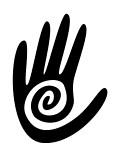                     RIO MASSAGE & WELLNESS                           RioFlagMassage.com           CLEANING PROTOCOLSTherapist will:Clean bathroom touched surfaces after every client useDisinfect hard surfaces between clientsDisinfect commonly touched surfaces between each client (ie doorknobs, counters, light switches, phone, and any other surfaces touched by either client or therapist during session)Vacuum with a HEPA filter, dailyVentilate room between clients and use an ozone air purifier between sessionsDeeper cleaning of bathroom at end of each day